First Name of Application CV No 1647714Whatsapp Mobile: +971504753686 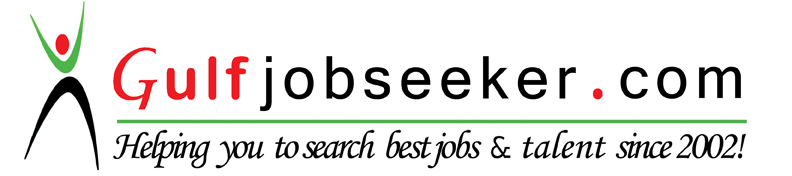 To get contact details of this candidate Purchase our CV Database Access on this link.http://www.gulfjobseeker.com/employer/services/buycvdatabase.php		OBJECTIVE:To progress and grow in the Corporate Finance sector of a well reputed firm, in a role that is apt to my qualifications and encourages Continued Professional Development.WORK EXPERIENCE:INTERNSHIP(July 2013 to August 2013)OVERVIEW:Intern at Evan Lim Penta Construction Company-Worked under the Financial Controller- Areas handled were Accounts reconciliation, Balance sheet verification, ERP system data entry, Excel sheet Reports- Also attained a general understanding of overall work environment through discussions with departmental managers in areas other than accounting such as production, purchases, logistics, human resources and planning departments.ACADEMIC QUALIFICATIONS2016 : Pursuing ACA qualificationAssociation of Chartered Accountants- Institute of Chartered Accountants of England and Wales (ICAEW)2013- 2015:  ACCA (UK) AFFILIATE Association of Chartered Certified Accountants 2010-2013:Bachelor of Commerce Madurai Kamaraj University, Ras Al Khaimah CampusICWAI (foundation)Institute of Cost and Works Accountants of India Till 2010: High SchoolOUR OWN ENGLISH HIGH SCHOOL, SharjahGrade 12: 85%Grade 10: 74%ACHIEVEMENTS:Second Topper of Madurai Kamaraj University, Ras Al Khaimah, United Arab Emirates for the year 2010-2011First place for poster making, ADZAP, Essay writing in Madurai Kamaraj University, Ras Al Khaimah.Eco club member for 2 years in Our Own English High School, SharjahTECHNICAL SKILLS: Microsoft Office (Word, Excel , Power point)Advanced Excel Certification.P/L SQL, Visual Basic 8.0PERSONAL DETAILS:DATE OF BIRTH  	 23 March, 1991NATIONALITY	IndianLANGUAGES		English			Malayalam			Arabic (Basic)			French (Basic)